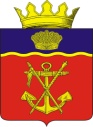 АДМИНИСТРАЦИЯКАЛАЧЕВСКОГО МУНИЦИПАЛЬНОГО РАЙОНАВОЛГОГРАДСКОЙ ОБЛАСТИП О С Т А Н О В Л Е Н И Еот « 12 » января 2021 г. № 04Об открытии школьного автобусного маршрута    В связи с необходимостью подвоза обучающихся детей в МКОУ СШ № 2 г. Калача-на-Дону из х. Кумовка Калачевского муниципального района, п. Дом Отдыха г. Калач-на-Дону Калачевского муниципального района, х. Камыши Калачевского муниципального района, СНТ «Дон», на основании Постановления Правительства РФ от 23.10.1993 г. № 1090 (ред.21 декабря 2020г.)  «О правилах дорожного движения» администрация Калачевского муниципального района Волгоградской области п о с т а н о в л я е т: Открыть школьный автобусный маршрут г. Калач-на-Дону (МКОУ СШ № 2 г. Калача-на-Дону) - п. Дом Отдыха-х. Кумовка - СНТ «Дон» - г. Калач-на-Дону (МКОУ СШ № 2 г. Калача-на-Дону).Утвердить паспорт школьного автобусного маршрута г. Калач-на-Дону (МКОУ СШ № 2 г. Калача-на-Дону) - п. Дом Отдыха-х. Кумовка- СНТ «Дон» - г. Калач-на-Дону (МКОУ СШ № 2 г. Калача-на-Дону).3. Считать утратившими силу постановление администрации Калачевского муниципального района Волгоградской области от 20.08.2014  № 1379 «Об открытии школьного автобусного маршрута».4. Настоящее постановление подлежит официальному опубликованию.5. Контроль исполнения настоящего постановления возложить на С.Г.Подсеваткина, заместителя главы Калачевского муниципального района.И.о ГлавыКалачевского муниципального района                                        С.А.Тюрин